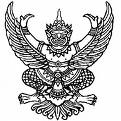 ประกาศองค์การบริหารส่วนตำบลบ้านใหม่เรื่อง  แผนการเสริมสร้างมาตรฐาน วินัยคุณธรรม จริยธรรมและป้องกันการทุจริตประจำปีงบประมาณ พ.ศ. ๒๕6๑...................................................		ตามที่ได้มีประกาศองค์การบริหารส่วนตำบลบ้านใหม่ เรื่อง นโยบายคุณธรรม จริยธรรม ลงวันที่ ๒๕ พฤษภาคม 25๖๐, ข้อบังคับองค์การบริหารส่วนตำบลบ้านใหม่ ว่าด้วยจรรยาข้าราชการส่วนท้องถิ่นพ.ศ.๒๕๖๐ และนโยบายการกำกับดูแลองค์การที่ดี ลงวันที่  ๒๕ พฤษภาคม 25๖๐ ประกอบกับประกาศเจตนารมณ์การป้องกันและต่อต้านการทุจริตคอร์รัปชั่นขององค์การบริหารส่วนตำบลบ้านใหม่ ๒5 พฤษภาคม ๒๕๖๐ เพื่อสร้างความโปร่งใสมีมาตรฐานในการปฏิบัติงานที่ชัดเจนและเป็นสากลเป็นเครื่องมือกำกับความประพฤติของบุคลากรทุกคน และเพื่อให้การบริหารราชการเป็นไปอย่างมีประสิทธิภาพและ       มีธรรมาภิบาลอันจะทำให้ประชาชนเกิดความมั่นใจศรัทธาและไว้วางใจในการบริหารงานภาครัฐ ไปแล้ว นั้น		เพื่อให้การเสริมสร้างวินัย คุณธรรม จริยธรรม และป้องกันการทุจริตขององค์การบริหารส่วนตำบลบ้านใหม่ อำเภอปากพนัง จังหวัดนครศรีธรรมราช มีแผนที่ชัดเจน องค์การบริหารส่วนตำบลบ้านใหม่จึงได้จัดทำแผนการเสริมสร้างมาตรฐาน วินัยคุณธรรม จริยธรรมและป้องกันการทุจริตประจำปีงบประมาณ พ.ศ. ๒๕๖๑ เพื่อถือเป็นแนวทางปฏิบัติและดำเนินการให้สอดคล้องกับอำนาจหน้าที่ขององค์การบริหารส่วนตำบลต่อไปจึงประกาศให้ทราบโดยทั่วไป			ประกาศ ณ วันที่  ๒๕  เดือน  มกราคม  พ.ศ. ๒๕๖๑(นายชาตรี  คงไสยะ)นายกองค์การบริหารส่วนตำบลบ้านใหม่แผนการส่งเสริมวินัย คุณธรรม จริยธรรม และการป้องกันการทุจริต คอร์รัปชั่นองค์การบริหารส่วนตำบลบ้านใหม่ อำเภอปากพนัง จังหวัดนครศรีธรรมราช ประจำปีงบประมาณ พ.ศ.25๖๑ประกาศองค์การบริหารส่วนตำบลบ้านใหม่เรื่อง  รายงานผลการดำเนินการแผนการเสริมสร้างมาตรฐาน วินัยคุณธรรม จริยธรรมและป้องกันการทุจริต  ประจำปีงบประมาณ พ.ศ. ๒๕๖๑...................................................		ตามที่ได้มีประกาศองค์การบริหารส่วนตำบลบ้านใหม่ เรื่อง นโยบายคุณธรรม จริยธรรม ลงวันที่ ๒๕ พฤษภาคม 25๖๐, ข้อบังคับองค์การบริหารส่วนตำบลบ้านใหม่ ว่าด้วยจรรยาข้าราชการส่วนท้องถิ่นพ.ศ.๒๕๖๐ และนโยบายการกำกับดูแลองค์การที่ดี ลงวันที่  ๒๕ พฤษภาคม 25๖๐ ประกอบกับประกาศเจตนารมณ์การป้องกันและต่อต้านการทุจริตคอร์รัปชั่นขององค์การบริหารส่วนตำบลบ้านใหม่ ๒5 พฤษภาคม ๒๕๖๐ เพื่อสร้างความโปร่งใสมีมาตรฐานในการปฏิบัติงานที่ชัดเจนและเป็นสากลเป็นเครื่องมือกำกับความประพฤติของบุคลากรทุกคน และเพื่อให้การบริหารราชการเป็นไปอย่างมีประสิทธิภาพและมี        ธรรมาภิบาลอันจะทำให้ประชาชนเกิดความมั่นใจศรัทธาและไว้วางใจในการบริหารงานภาครัฐ ไปแล้ว นั้น		เพื่อให้การเสริมสร้างวินัย คุณธรรม จริยธรรม และป้องกันการทุจริตขององค์การบริหาร      ส่วนตำบลบ้านใหม่  อำเภอปากพนัง จังหวัดนครศรีธรรมราช เป็นไปตามแผนฯที่ได้ประกาศไว้ องค์การบริหารส่วนตำบลบ้านใหม่ จึงขอรายงานผลการดำเนินการแผนการเสริมสร้างมาตรฐาน วินัยคุณธรรม จริยธรรมและป้องกันการทุจริตประจำปีงบประมาณพ.ศ. ๒๕๖๑ พร้อมกับข้อเสนอแนะเพิ่มเติม ปัจจัยสนับสนุน ปัญหาอุปสรรค ในการดำเนินการ นั้นจึงประกาศให้ทราบโดยทั่วไป			ประกาศ ณ วันที่  ๓๐  เดือน ตุลาคม  พ.ศ. ๒๕๖๑(นายชาตรี  คงไสยะ)นายกองค์การบริหารส่วนตำบลบ้านใหม่แบบรายงานผลการดำเนินการแผนการส่งเสริมวินัย คุณธรรม จริยธรรม และการป้องกันการทุจริต คอร์รัปชั่นองค์การบริหารส่วนตำบลบ้านใหม่ อำเภอปากพนัง จังหวัดนครศรีธรรมราช ประจำปีงบประมาณ พ.ศ.25๖๑ข้อเสนอแนะเพิ่มเติมการดำเนินการตามแผนปฏิบัติการฯ ส่งผลให้การปฏิบัติงานของบุคลากรองค์การบริหารส่วนตำบลบ้านใหม่ มีความโปร่งใส และมีประสิทธิภาพมากขึ้น  ผลการปฏิบัติงานเป็นไปด้วยความถูกต้อง การให้บริการมีคุณภาพมากขึ้น และทำให้มีการติดตามประเมินผลการปฏิบัติงานอย่างเป็นรูปธรรม เพื่อรับทราบปัญหา อุปสรรคและนำมาใช้ประกอบการจัดทำแผนสำหรับการป้องกันการทุจริตล่วงหน้าหรือแก้ไขปัญหาได้ดียิ่งขึ้น รวมทั้งเป็นการเสริมสร้างภาพลักษณะขององค์การบริหารส่วนตำบลบ้านใหม่ ให้เป็นที่ยอมรับ เชื่อถือและสามารถตอบสนองความต้องการของประชาชนได้อย่างทันท่วงทีปัจจัยสนับสนุน/ปัญหาอุปสรรค ปัจจัยสนับสนุนคณะผู้บริหาร สมาชิกสภาฯ ขององค์การบริหารส่วนตำบลบ้านใหม่ ให้ความสำคัญกับการส่งเสริมวินับ คุณธรรม จริยธรรมและการป้องกันการทุจริตคอร์รัปชั่น  การประพฤติมิชอบ  โดยส่งเสริมสนับสนุนการดำเนินงานงานตามแผน และเข้าร่วมกิจกรรมต่าง ๆ อย่างต่อเนื่อง พนักงานส่วนตำบล ลูกจ้างประจำและพนักงานจ้าง ให้ความร่วมมือการดำเนินการในแต่ละกิจกรรมตามแผนฯ และมีความตระหนักเห็นความสำคัญในการดำเนินการตามแผนฯ 		ปัญหาอุปสรรคขาดเจ้าหน้าที่หรือผู้รับผิดชอบงานโดยตรงและไม่มีความรู้ในการส่งเสริมการขับเคลื่อนแผนให้เป็นรูปธรรม		ข้อเสนอแนะ สำหรับการปรับปรุงแผนฯ ประจำปีงบประมาณ พ.ศ. 25๖๒  เห็นควรดำเนินการดังนี้กำหนดให้มีการระบุโครงการ/กิจกรรมเสริมสร้างคุณธรรมและจรรยาข้าราชการพิจารณาสนับสนุนงบประมาณสำหรับดำเนินกิจกรรม/โครงการเสริมเสร้างคุณธรรมและการป้องกนการทุจริตคอร์รัปชั่นให้มากกว่านี้จัดให้มีการประชุมชี้แจงแนะนำในการดำเนินงานตามแผนฯ แก่เจ้าหน้าที่ หรือหาผู้เชี่ยวชาญในการส่งเสริมกิจกรรม/โครงการ มาให้ความรู้เพื่อขับเคลื่อนยุทธศาสตร์ชาติวาด้วยการป้องกันและปราบปรามการทุจริตของส่วนราชการ ให้เป็นไปอย่างมีประสิทธิภาพและมีประสิทธิผลดีต่อองค์การบริหารส่วนตำบลบ้านใหม่  	ลงชื่อจ.ส.ต.……………………………………ผู้รายงาน                (มณี  บัวขาว)                                          วันที่  ๓๐  เดือน  ตุลาคม  พ.ศ.  25๖๑หมายเหตุ :   รายละเอียดเอกสาร/หลักฐานผลการดำเนินการตามแผนส่งเสริมคุณธรรม จริยธรรม และการป้องกันการทุจริต คอรัปชั่น ประจำปีงบประมาณ พ.ศ. 25๖๑  เช่น สำเนาหนังสือ/โครงการ/รูปถ่าย ฯลฯประเด็นยุทธศาสตร์โครงการ/กิจกรรมระยะเวลาในการดำเนินการสร้างสังคมที่ไม่ทนต่อการทุจริต๑.๑ การสร้างจิตสำนึกและความตระหนักแก่บุคลากรทั้งข้าราชการการเมืองฝ่ายบริหารข้าราชการการเมืองฝ่ายสภาท้องถิ่นและฝ่ายประจำขององค์กรปกครองส่วนท้องถิ่น1.1.1) อบรมมาตรฐานคุณธรรม จริยธรรม ให้กับคณะผู้บริหาร สมาชิกสภาองค์การบริหารส่วนตำบลและพนักงานจ้าง ปีงบประมาณ  25๖๑การสร้างสังคมที่ไม่ทนต่อการทุจริต๑.๑ การสร้างจิตสำนึกและความตระหนักแก่บุคลากรทั้งข้าราชการการเมืองฝ่ายบริหารข้าราชการการเมืองฝ่ายสภาท้องถิ่นและฝ่ายประจำขององค์กรปกครองส่วนท้องถิ่น1.๑.๒) โครงการเข้าวัดฟังธรรมปีงบประมาณ  25๖๑การสร้างสังคมที่ไม่ทนต่อการทุจริต๑.๑ การสร้างจิตสำนึกและความตระหนักแก่บุคลากรทั้งข้าราชการการเมืองฝ่ายบริหารข้าราชการการเมืองฝ่ายสภาท้องถิ่นและฝ่ายประจำขององค์กรปกครองส่วนท้องถิ่น๑.๑.๓)  จัดทำประกาศประมวลจริยธรรมแก่บุคลากรทั้งฝ่ายประจำและฝ่ายการเมืองปีงบประมาณ  25๖๑การสร้างสังคมที่ไม่ทนต่อการทุจริต๑.๑ การสร้างจิตสำนึกและความตระหนักแก่บุคลากรทั้งข้าราชการการเมืองฝ่ายบริหารข้าราชการการเมืองฝ่ายสภาท้องถิ่นและฝ่ายประจำขององค์กรปกครองส่วนท้องถิ่น1.๑.๔) จัดทำคู่มือจริยธรรมข้อบังคับและระเบียบที่เกี่ยวข้องปีงบประมาณ  25๖๑1.2   การสร้างจิตสำนึกและความตระหนักแก่ประชาชนทุกภาคส่วนในท้องถิ่น1.2.1) โครงการเฉลิมพระเกียรติเพิ่มพื้นที่สีเขียวพัฒนารักษาสิ่งแวดล้อมปีงบประมาณ  25๖๑1.2   การสร้างจิตสำนึกและความตระหนักแก่ประชาชนทุกภาคส่วนในท้องถิ่น๑.๒.๒)  แต่งตั้งคณะกรรมการสนับสนุนการจัดทำแผนพัฒนาปีงบประมาณ  25๖๑1.2   การสร้างจิตสำนึกและความตระหนักแก่ประชาชนทุกภาคส่วนในท้องถิ่น๑.๒.๓) ประชุมประชาคมตำบลปีงบประมาณ  25๖๑การบริหารราชการเพื่อป้องกันการทุจริต๒.๑ มาตรการสร้างความโปร่งใสในการปฏิบัติราชการ๒.1.๑) จ้างประเมินความพึงพอใจการดำเนินงานปีงบประมาณ  25๖๑การบริหารราชการเพื่อป้องกันการทุจริต๒.๑ มาตรการสร้างความโปร่งใสในการปฏิบัติราชการ๒.๑.๒ ) การเผยแพร่ข้อมูลข่าวสารในระบบเว็บไซต์ขององค์การบริหารส่วนตำบลบ้านใหม่ปีงบประมาณ  25๖๑การบริหารราชการเพื่อป้องกันการทุจริต๒.๑ มาตรการสร้างความโปร่งใสในการปฏิบัติราชการ๒.๑.๓ ) โครงการก่อสร้างหอกระจายข่าวประจำหมู่บ้านปีงบประมาณ  25๖๑การบริหารราชการเพื่อป้องกันการทุจริต๒.๑ มาตรการสร้างความโปร่งใสในการปฏิบัติราชการ๒.๑.๔ ) การดำเนินงานของศูนย์รับเรื่องราวร้องทุกข์องค์การบริหารส่วนตำบลบ้านใหม่ปีงบประมาณ  25๖๑การบริหารราชการเพื่อป้องกันการทุจริต๒.๑ มาตรการสร้างความโปร่งใสในการปฏิบัติราชการ๒.๑.๕ ) เผยแพร่ข้อมูลข่าวสารด้านการจัดซื้อ – จัดจ้างปีงบประมาณ  25๖๑๒.๑.๖ ) เว็บไซต์ แจ้งเหตุทุจริตปีงบประมาณ  25๖๑๒.๑.๗ ) จัดทำตู้รับฟังความคิดเห็นและแจ้งเหตุทุจริตตามหมู่บ้านปีงบประมาณ  25๖๑๒.๑.๘ ) แต่งตั้งตัวแทนประชาคมเข้าร่วมเป็นคณะกรรมการตรวจรับงานจ้างปีงบประมาณ  25๖๑๒.๒ มาตรการการใช้ดุลยพินิจและใช้อำนาจหน้าที่ให้เป็นไปตามหลักกิจการบริหารบ้านเมืองที่ดี๒.๒.๑ ) การลดขั้นตอนการปฏิบัติงานปีงบประมาณ  25๖๑๒.๒ มาตรการการใช้ดุลยพินิจและใช้อำนาจหน้าที่ให้เป็นไปตามหลักกิจการบริหารบ้านเมืองที่ดี๒.๒.๒ ) มาตรการออกคำสั่งมอบหมายงานของนายกองค์การบริหารส่วนตำบล ปลัดองค์การบริหารส่วนตำบล และหัวหน้าส่วนราชการปีงบประมาณ  25๖๑๒.๓ การเชิดชูเกียตริแก่หน่วยงาน/บุคลากรในการดำเนินกิจการ การประพฤติปฏิบัติตนให้เป็นที่ประจักร๒.๓.๑ ) โครงการคัดเลือกบุคลากรดีเด่นปีงบประมาณ  25๖๑๒.๔ มาตรการจัดการในกรณีได้รับหรือรับแจ้ง หรือตรวจสอบพบการทุจริต๒.๔.๑ ) มาตรการจัดทำข้อตกลงการปฏิบัติราชการปีงบประมาณ  25๖๑๒.๔ มาตรการจัดการในกรณีได้รับหรือรับแจ้ง หรือตรวจสอบพบการทุจริต๒.๔.๑ ) แต่งตั้งผู้รับผิดชอบการับเรื่องร้องทุกข์/ร้องเรียนปีงบประมาณ  25๖๑ส่งเสริมบทบาทและการมีส่วนร่วมภาคประชาชน๓.๑ จัดให้มีและเผยแพร่ข้อมูลข่าวสารในช่องทางที่เป็นการอำนวยความสะดวกแก่ประชาชนได้มีส่วนร่วมตรวจสอบการปฏิบัติราชการตามอำนาจหน้าที่ขององค์กรปกครองส่วนท้องถิ่นได้ทุกขั้นตอน๓.๑.๑ ) จัดทำหนังสือประชาสัมพันธ์เผยแพร่ข้อมูลข่าวสารขององค์การบริหารส่วนตำบลบ้านใหม่ปีงบประมาณ  25๖๑ส่งเสริมบทบาทและการมีส่วนร่วมภาคประชาชน๓.๑ จัดให้มีและเผยแพร่ข้อมูลข่าวสารในช่องทางที่เป็นการอำนวยความสะดวกแก่ประชาชนได้มีส่วนร่วมตรวจสอบการปฏิบัติราชการตามอำนาจหน้าที่ขององค์กรปกครองส่วนท้องถิ่นได้ทุกขั้นตอน๓.๑.๒ ) โครงการอุดหนุนงบประมาณให้องค์การบริหารส่วนตำบลปากแพรกในการบริหารจัดการศูนย์ข้อมูลข่าวสารการจัดซื้อจัดจ้าง องค์การบริหารส่วนตำบลในเขตอำเภอปากพนังปีงบประมาณ  25๖๑๓.๒ การรับฟังความคิดเห็น การรับและตอบสนองเรืองร้องเรียน/ร้องทุกข์ของประชาชน๓.๒.๑ ) โครงการจัดทำแผนพัฒนาและองค์การบริหารส่วนตำบลพบประชาชนปีงบประมาณ  25๖๑๓.๓ การส่งเสริมให้ประชาชนมีส่วนร่วมบริหารกิจการขององค์กรปกครองส่วนท้องถิ่น๓.๓.๑ ) แต่งตั้งคณะกรรมการสนับสนุนการจัดทำแผนพัฒนาองค์การบริหารส่วนตำบลปีงบประมาณ  25๖๑๓.๓.๒ ) การตรวจสอบคณะกรรมการการประเมินผลการปฏิบัติตามหลักเกณฑ์และวิธีการบริหารกิจการบ้านเมืองที่ดีขององค์การบริหารส่วนตำบลปีงบประมาณ  25๖๑การส่งเสริมและปรับปรุงกลไกลในการตรวจสอบการปฏิบัติราชการขององค์กรปกครองส่วนท้องถิ่น๔.๑ มีการจัดวางระบบและรายงานการควบคุมภายในตามที่คณะกรรมการตรวจเงินแผนดินกำหนด๔.๑.๑ ) จัดทำรายงานการควบคุมภายในปีงบประมาณ  25๖๑การส่งเสริมและปรับปรุงกลไกลในการตรวจสอบการปฏิบัติราชการขององค์กรปกครองส่วนท้องถิ่น๔.๑ มีการจัดวางระบบและรายงานการควบคุมภายในตามที่คณะกรรมการตรวจเงินแผนดินกำหนด๔.๑.๒ ) ติดตามประเมินผลการควบคุมภายในปีงบประมาณ  25๖๑การส่งเสริมและปรับปรุงกลไกลในการตรวจสอบการปฏิบัติราชการขององค์กรปกครองส่วนท้องถิ่น๔.๑ มีการจัดวางระบบและรายงานการควบคุมภายในตามที่คณะกรรมการตรวจเงินแผนดินกำหนด๔.๑.๓ ) ติดตามประเมินผลระบบควบคุมภายในปีงบประมาณ  25๖๑๔.๒ การสนับสนุนให้ภาคประชาชนมีส่วนร่วมตรวจสอบการปฏิบัติหรือการบริหารราชการตามช่องทางที่สามารถดำเนินการได้๔.๒.๑ ) มาตรการส่งเสริมให้ประชาชนมีส่วนร่วมตรวจสอบกำกับดูแลการบริหารงานบุคคลเกี่ยวกับการบรรจุแต่งตั้ง การโอนย้ายปีงบประมาณ  25๖๑๔.๒ การสนับสนุนให้ภาคประชาชนมีส่วนร่วมตรวจสอบการปฏิบัติหรือการบริหารราชการตามช่องทางที่สามารถดำเนินการได้๔.๒.๒) กิจกรรมการรายงานผลการใช้จ่ายเงินให้ประชาชนได้รับทราบปีงบประมาณ  25๖๑๔.๒ การสนับสนุนให้ภาคประชาชนมีส่วนร่วมตรวจสอบการปฏิบัติหรือการบริหารราชการตามช่องทางที่สามารถดำเนินการได้๔.๒.๓ ) กิจกรรมการมีส่วนร่วมของประชาชนในการตรวจสอบการรับ – การจ่าย และการใช้ประโยชน์ทรัพย์สินขององค์การบริหารส่วนตำบลปีงบประมาณ  25๖๑๔.๒ การสนับสนุนให้ภาคประชาชนมีส่วนร่วมตรวจสอบการปฏิบัติหรือการบริหารราชการตามช่องทางที่สามารถดำเนินการได้๔.๒.๔ ) กิจกรรมการจัดหาคณะกรรมการจัดซื้อจัดจ้างจากตัวแทนชุมชนปีงบประมาณ  25๖๑๔.๓ การส่งเสริมบทบาทการตรวจสอบของสภาท้องถิ่น๔.๓.๑ ) ส่งสมาชิกสภาองค์การบริหารส่วนตำบลเข้ารับการฝึกอบรมปีงบประมาณ  25๖๑ประเด็นยุทธศาสตร์โครงการ/กิจกรรมผลการดำเนินงานปี พ.ศ. 25๖๐๑. การสร้างสังคมที่ไม่ทนต่อการทุจริต๑.๑ การสร้างจิตสำนึกและความตระหนักแก่บุคลากรทั้งข้าราชการการเมืองฝ่ายบริหาร ข้าราชการการเมืองฝ่ายสภาท้องถิ่น และฝ่ายประจำขององค์กรปกครองส่วนท้องถิ่น1.1.1) การประชุมเสริมสร้างความเข้าใจเกี่ยวกับการปฏิบัติงานตามหลักปรัชญาเศรษฐกิจพอเพียง ดำเนินโครงการฝึกอบรมและศึกษาดูงานเพื่อเพิ่มประสิทธิภาพและพัฒนาศักยภาพบุคลากรองค์การบริหารส่วนตำบลบ้านใหม่ ณ กรุงเทพมหานคร จังหวัดราชบุรี จังหวัดเพชรบุรีและจังหวัดชุมพร มีผู้เข้าร่วมโครงการ ๔๕ คน ดำเนินการ  ไม่ได้ดำเนินการ เนื่องจากเห็นว่าเป็นการประหยัดงบประมาณ๑. การสร้างสังคมที่ไม่ทนต่อการทุจริต๑.๑ การสร้างจิตสำนึกและความตระหนักแก่บุคลากรทั้งข้าราชการการเมืองฝ่ายบริหาร ข้าราชการการเมืองฝ่ายสภาท้องถิ่น และฝ่ายประจำขององค์กรปกครองส่วนท้องถิ่น1.๑.๒) โครงการเข้าวัดฟังธรรมมีการจัดทำโครงการเข้าวัดฟังธรรม ดำเนินการ  ไม่ได้ดำเนินการ๑. การสร้างสังคมที่ไม่ทนต่อการทุจริต๑.๑ การสร้างจิตสำนึกและความตระหนักแก่บุคลากรทั้งข้าราชการการเมืองฝ่ายบริหาร ข้าราชการการเมืองฝ่ายสภาท้องถิ่น และฝ่ายประจำขององค์กรปกครองส่วนท้องถิ่น๑.๑.๓)  จัดทำประกาศประมวลจริยธรรมแก่บุคลากรทั้งฝ่ายประจำและฝ่ายการเมืองมีการจัดทำประกาศประมวลจริยธรรมแก่บุคลากรทั้งฝ่ายประจำและฝ่ายการเมือง  ดำเนินการ   ไม่ได้ดำเนินการ๑.๑.๔) การจัดทำคู่มือจริยธรรมข้อบังคับและระเบียบที่เกี่ยวข้องมีการจัดทำคู่มือจริยธรรมข้อบังคับและระเบียบที่เกี่ยวข้อง ดำเนินการ    ไม่ได้ดำเนินการ๑.๒  การสร้างจิตสำนึกและความตระหนักแก่ประชาชนทุกภาคส่วนในท้องถิ่น๑.๒.1) โครงการเฉลิมพระเกียรติเพิ่มพื้นที่สีเขียวพัฒนารักษาสิ่งแวดล้อมมีการโครงการเฉลิมพระเกียรติเพิ่มพื้นที่สีเขียวพัฒนารักษาสิ่งแวดล้อม ปลูกต้นไม้จำนวน ๑,๐๐๐ ต้น  ดำเนินการ   ไม่ได้ดำเนินการ๑.๒  การสร้างจิตสำนึกและความตระหนักแก่ประชาชนทุกภาคส่วนในท้องถิ่น๑.๒.๒) แต่งตั้งคณะกรรมการสนับสนุนการจัดทำแผนพัฒนาองค์การบริหารส่วนตำบล ดำเนินการ       มีการแต่งตั้งประชาคมเป็นคณะกรรมการสนับสนุนการจัดทำแผนพัฒนาองค์การบริหารส่วนตำบล ไม่ได้ดำเนินการ๑.๒  การสร้างจิตสำนึกและความตระหนักแก่ประชาชนทุกภาคส่วนในท้องถิ่น๑.๒.๓ ประชุมประชาคมตำบล ดำเนินการ      มีการประชุมประจำคมตำบลในการจัดทำแผนพัฒนาองค์การบริหารส่วนตำบล ไม่ได้ดำเนินการ๒. การบริหารราชการเพื่อป้องกันการทุจริต๒.๑ มาตรการสร้างความโปร่งใสในการปฏิบัติราชการ๒.๑.๑ จ้างประเมินความพึงพอใจการดำเนินงาน๒.๑.๒ การเผยแพร่ข้อมูลข่าวสารในระบบเว็บไซต์ขององค์การบริหารส่วนตำบล  ดำเนินการ       มีการจ้างมหาวิทยาลัยทักษิณในการประเมินความพึงพอใจ  ไม่ได้ดำเนินการ  ดำเนินการ       การเผยแพร่ข้อมูลข่าวสารต่าง ๆ ในระบบเว็บไซต์ abtbanmai.go.th  ไม่ได้ดำเนินการ๒. การบริหารราชการเพื่อป้องกันการทุจริต๒.๑ มาตรการสร้างความโปร่งใสในการปฏิบัติราชการ๒.1.๓) โครงการก่อสร้างหอกระจายข่าวประจำหมู่บ้าน  ดำเนินการ   ไม่ได้ดำเนินการ๒. การบริหารราชการเพื่อป้องกันการทุจริต๒.๑ มาตรการสร้างความโปร่งใสในการปฏิบัติราชการ๒.๑.๔) การดำเนินงานของศูนย์รับเรื่องราวร้องทุกข์องค์การบริหารส่วนตำบลบ้านใหม่จัดทำช่องทางการร้องเรียนต่าง ๆ และเผยแพร่ประชาสัมพันธ์ให้ประชาชนทราบถึงช่องทางและวิธีการร้องเรียน ดำเนินการ   3  ช่องทาง     1.  ร้องเรียนโดยการทำเป็นหนังสือส่งมาที่ที่ทำการ อบต.บ้านใหม่     2.  ร้องเรียนทางโทรศัพท์สายตรงนายก อบต.     3.  ร้องเรียนผ่านทางเว็ปไซด์ อบต.บ้านใหม่๒. การบริหารราชการเพื่อป้องกันการทุจริต๒.๑ มาตรการสร้างความโปร่งใสในการปฏิบัติราชการ๒.1.๕) เผยแพร่ข้อมูลข่าวสารด้านการจัดซื้อ – จัดจ้าง  ดำเนินการ       มีการเผยแพร่ข้อมูลข่าวสารต่าง ๆ ในระบบเว็บไซต์ abtbanmai.go.th  ไม่ได้ดำเนินการ๒. การบริหารราชการเพื่อป้องกันการทุจริต๒.๑ มาตรการสร้างความโปร่งใสในการปฏิบัติราชการ๒.๑.๖) เว็บไซต์แจ้งเหตุทุจริตมีการรับแจ้งเหตุทุจริตในระบบเว็บไซต์ abtbanmai.go.th   ดำเนินการ   ไม่ได้ดำเนินการ๒.๑.๗) จัดทำตู้รับฟังความคิดเห็นและแจ้งเหตุทุจริตตามหมู่บ้าน  ดำเนินการ   ไม่ได้ดำเนินการ๒.๒ มาตรการการใช้ดุลยพินิจและใช้อำนาจหน้าที่ให้เป็นไปตามหลักกิจการบริหารบ้านเมืองที่ดี๒.๒.1) การลดขั้นตอนการปฏิบัติงานมีการจัดทำโครงการลดขั้นตอนการปฏิบัติงาน  ดำเนินการ   ไม่ได้ดำเนินการ๒.๒ มาตรการการใช้ดุลยพินิจและใช้อำนาจหน้าที่ให้เป็นไปตามหลักกิจการบริหารบ้านเมืองที่ดี๒.๒.๒) มาตรการออกคำสั่งมอบหมายงานของนายกองค์การบริหารส่วนตำบล ปลัดองค์การบริหารส่วนตำบล และหัวหน้าส่วนราชการมีการดำเนินการออกคำสั่งมอบหมายงาน  ดำเนินการ   ไม่ได้ดำเนินการ๒.๓ การเชิดซูเกียตริแก่หน่วยงาน/บุคลากรในการดำเนินกิจการ การประพฤติปฏิบัติตนให้เป็นที่ประจักร๒.๓.๑ โครงการคัดเลือกบุคลากรดีเด่น  ดำเนินการ   ไม่ได้ดำเนินการ๒.๔ มาตรการจัดการในกรณีได้รับทราบหรือรับแจ้งหรือตรวจสอบพบการทุจริต๒.๔.1) มาตรการจัดทำข้อตกลงการปฏิบัติราชการมีการจัดทำข้อตกลงการปฎิบัติราชการครบทุกส่วนราชการ  ดำเนินการ   ไม่ได้ดำเนินการ๒.๔.๒ แต่งตั้งผู้รับผิดชอบการรับเรื่องร้องทุกข์/ร้องเรียน  ดำเนินการ       มีการแต่งตั้งผู้รับผิดชอบการรับเรื่องร้องทุกข์/ร้องเรียน  ไม่ได้ดำเนินการ๓.ส่งเสริมบทบาทและการมีส่วนร่วมภาคประชาชน๓.1 จัดให้มีการเผยแพร่ข้อมูลข่าวสารในช่องทางที่เป็นการอำนวยความสะดวกแก่ประชาชนได้มีส่วนร่วมตรวจสอบการปฏิบัติราชการตามอำนาจหน้าที่ขององค์กรปกครองส่วนท้องถิ่นได้ทุกขั้นตอน๓.1.1) จัดทำหนังสือประชาสัมพันธ์เผยแพร่ข้อมูลข่าวสารขององค์การบริหารส่วนตำบลบ้านใหม่มีการจัดทำหนังสือประชาสัมพันธ์เผยแพร่ข้อมูลข่าวสารขององค์การบริหารส่วนตำบลบ้านใหม่  ดำเนินการ   ไม่ได้ดำเนินการ๓.ส่งเสริมบทบาทและการมีส่วนร่วมภาคประชาชน๓.1 จัดให้มีการเผยแพร่ข้อมูลข่าวสารในช่องทางที่เป็นการอำนวยความสะดวกแก่ประชาชนได้มีส่วนร่วมตรวจสอบการปฏิบัติราชการตามอำนาจหน้าที่ขององค์กรปกครองส่วนท้องถิ่นได้ทุกขั้นตอน๓.๑.๒) โครงการอุดหนุนงบประมาณให้องค์การบริหารส่วนตำบลปากแพรกในการบริหารจัดการศูนย์ข้อมูลข่าวสารการจัดซื้อจัดจ้าง องค์การบริหารส่วนตำบลในเขตอำเภอปากพนังมีการดำเนินโครงการในชื่อโครงการศูนย์ปฏิบัติการร่วมในการช่วยเหลือประชาชนขององค์กรปกครองส่วนท้องถิ่น  ดำเนินการ   ไม่ได้ดำเนินการ๓.๒ การรับฟังความคิดเห็น การรับและตอบสนองเรื่องร้องเรียน / ร้องทุกข์ของประชาชน๓.๒.๑ โครงการจัดทำแผนพัฒนาและองค์การบริหารส่วนตำบลพบประชาชนมีการดำเนินโครงการจัดทำแผนพัฒนา  ดำเนินการ   ไม่ได้ดำเนินการ๓.๓ การส่งเสริมให้ประชาชนมีส่วนร่วมบริหารกิจการขององค์กรปกครองส่วนท้องถิ่น๓.๓.1) แต่งตั่งคณะกรรมการสนับสนุนการจัดทำแผนพัฒนาองค์การบริหารส่วนตำบล๓.๓.๒) การตรวจสอบคณะกรรมการการประเมินผลการปฏิบัติตามหลักเกณฑ์และวิธีการบริหารกิจการบ้านเมืองที่ดีขององค์การบริหารส่วนตำบลมีการแต่งตั่งคณะกรรมการสนับสนุนการจัดทำแผนพัฒนาองค์การบริหารส่วนตำบล   ดำเนินการ   ไม่ได้ดำเนินการมีการแต่งตั่งคณะกรรมการการประเมินผลการปฏิบัติตามหลักเกณฑ์และวิธีการบริหารกิจการบ้านเมืองที่ดีขององค์การบริหารส่วนตำบล  ดำเนินการ   ไม่ได้ดำเนินการ๔.การส่งเสริมและปรับปรุงกลไกลในการตรวจสอบการปฎิบัติราชการขององค์กรปกครองส่วนท้องถิ่น๔.1 มีการจัดวางระบบและรายงานการควบคุมภายในตามที่คณะกรรมการตรวจเงินแผ่นดินกำหนด๔.๑.1) จัดทำรายงานการควบคุมภายในมีการจัดทำรายงานการควบคุมภายใน  ดำเนินการ   ไม่ได้ดำเนินการ๔.การส่งเสริมและปรับปรุงกลไกลในการตรวจสอบการปฎิบัติราชการขององค์กรปกครองส่วนท้องถิ่น๔.1 มีการจัดวางระบบและรายงานการควบคุมภายในตามที่คณะกรรมการตรวจเงินแผ่นดินกำหนด๔.๑.๒) ติดตามประเมินผลการควบคุมภายในมีการติดตามประเมินผลการควบคุมภายใน  ดำเนินการ   ไม่ได้ดำเนินการ๔.การส่งเสริมและปรับปรุงกลไกลในการตรวจสอบการปฎิบัติราชการขององค์กรปกครองส่วนท้องถิ่น๔.1 มีการจัดวางระบบและรายงานการควบคุมภายในตามที่คณะกรรมการตรวจเงินแผ่นดินกำหนด๔.๑.๓) ติดตามประเมินผลระบบควบคุมภายในมีการติดตามประเมินผลระบบควบคุมภายใน  ดำเนินการ   ไม่ได้ดำเนินการ๔.๒ การสนับสนุนให้ภาคประชาชนมีส่วนร่วมตรวจสอบการปฏิบัติหรือการบริหารราชการตามช่องทางที่สามารถดำเนินการได้๔.๒.๑) มาตรการส่งเสริมให้ประชาชนมีส่วนร่วมตรวจสอบกำกับดูแลการบริหารงานบุคคลเกี่ยวกับการบรรจุแต่งตั้ง การโอนย้าย  ดำเนินการ   ไม่ได้ดำเนินการ๔.๒ การสนับสนุนให้ภาคประชาชนมีส่วนร่วมตรวจสอบการปฏิบัติหรือการบริหารราชการตามช่องทางที่สามารถดำเนินการได้๔.๒.๒) กิจกรรมการรายงานผลการใช้จ่ายเงินให้ประชาชนได้รับทราบมีการเผยแพร่รายงานผลการใช้จ่ายเงินให้ประชาชนได้รับทราบ  ดำเนินการ   ไม่ได้ดำเนินการ๔.๒ การสนับสนุนให้ภาคประชาชนมีส่วนร่วมตรวจสอบการปฏิบัติหรือการบริหารราชการตามช่องทางที่สามารถดำเนินการได้๔.๒.๓) กิจกรรมการมีส่วนร่วมของประชาชนในการตรวจสอบการรับ – จ่ายและการใช้ประโยชน์ทรัพย์สินขององค์การบริหารส่วนตำบล  ดำเนินการ   ไม่ได้ดำเนินการ๔.๒ การสนับสนุนให้ภาคประชาชนมีส่วนร่วมตรวจสอบการปฏิบัติหรือการบริหารราชการตามช่องทางที่สามารถดำเนินการได้๔.๒.๔) กิจกรรมการจัดหาคณะกรรมการจัดซื้อจัดจ้างจากตัวแทนชุมชน  ดำเนินการ   ไม่ได้ดำเนินการ๔.๓ การส่งเสริมบทบาทการตรวจสอบของสภาท้องถิ่น๔.๓.๑) ส่งสมาชิกสภาองค์การบริหารส่วนตำบลเข้ารับการฝึกอบรม  ดำเนินการ   ไม่ได้ดำเนินการ